Зарегистрированов Министерстве юстицииРоссийской Федерации5 апреля 2018 года,регистрационный N 50641Профессиональный стандарт "Врач-дерматовенеролог"
УТВЕРЖДЕН
приказом Министерства труда
и социальной защиты
Российской Федерации
от 14 марта 2018 года N 142нВрач-дерматовенерологI. Общие сведения
Группа занятий:________________
Общероссийский классификатор занятий.


Отнесение к видам экономической деятельности:________________
Общероссийский классификатор видов экономической деятельности.II. Описание трудовых функций, входящих в профессиональный стандарт (функциональная карта вида профессиональной деятельности)III. Характеристика обобщенных трудовых функций3.1. Обобщенная трудовая функция

Дополнительные характеристики

3.1.1. Трудовая функция

3.1.2. Трудовая функция

3.1.3. Трудовая функция

3.1.4. Трудовая функция

3.1.5. Трудовая функция3.2. Обобщенная трудовая функция
Дополнительные характеристики

3.2.1. Трудовая функция

3.2.2. Трудовая функция

3.2.3. Трудовая функция

3.2.4. Трудовая функция

3.2.5. Трудовая функцияIV. Сведения об организациях - разработчиках профессионального стандарта4.1. Ответственная организация-разработчик4.2. Наименования организаций-разработчиковПрофстандарт 02.033 / Профессиональные стандарты / Здравоохранение / Врач-дерматовенерологЯндекс.Директ1118Регистрационный номерВрачебная практика в области дерматовенерологии02.033(наименование вида профессиональной деятельности)КодОсновная цель вида профессиональной деятельности:Основная цель вида профессиональной деятельности:Основная цель вида профессиональной деятельности:Профилактика, диагностика, лечение и медицинская реабилитация при болезнях кожи и ее придатков, инфекциях, передаваемых половым путем, в том числе урогенитальных инфекционных заболеваниях, и вызванных ими осложнений, лепреПрофилактика, диагностика, лечение и медицинская реабилитация при болезнях кожи и ее придатков, инфекциях, передаваемых половым путем, в том числе урогенитальных инфекционных заболеваниях, и вызванных ими осложнений, лепреПрофилактика, диагностика, лечение и медицинская реабилитация при болезнях кожи и ее придатков, инфекциях, передаваемых половым путем, в том числе урогенитальных инфекционных заболеваниях, и вызванных ими осложнений, лепре2212Врачи-специалисты--(код ОКЗ)(наименование)(код ОКЗ)(наименование)86.1Деятельность больничных организаций86.22Специальная врачебная практика(код ОКВЭД)(наименование вида экономической деятельности)Обобщенные трудовые функцииОбобщенные трудовые функцииОбобщенные трудовые функцииТрудовые функцииТрудовые функцииТрудовые функциикоднаименованиеуровень квалифи-
кациинаименованиекодуровень (подуровень) квалификацииАОказание первичной специализированной медико-санитарной помощи населению по профилю "дерматовенерология" в амбулаторных условиях8Оказание первичной специализированной медико-санитарной помощи в амбулаторных условиях пациентам с дерматозами, доброкачественными новообразованиями кожи, заболеваниями волос, микозами гладкой кожи и ее придатков, лепройА/01.88Оказание первичной специализированной медико-санитарной помощи в амбулаторных условиях пациентам с инфекциями, передаваемыми половым путем, урогенитальными инфекциями и с вызванными ими осложнениямиА/02.88Проведение медицинских освидетельствований и медицинских экспертиз, медицинских осмотров, диспансерного наблюдения в отношении пациента с заболеваниями по профилю "дерматовенерология"А/03.88Ведение медицинской документации и организация деятельности находящего в распоряжении медицинского персоналаА/04.88Оказание медицинской помощи в экстренной формеА/05.88ВОказание специализированной медицинской помощи населению по профилю "дерматовенерология" в стационарных условиях, а также в условиях дневного стационара8Оказание специализированной медицинской помощи в стационарных условиях, а также в условиях дневного стационара, пациентам с дерматозами, доброкачественными новообразованиями кожи, микозами гладкой кожи и ее придатков, лепрой, поражениями суставов, лимфопролиферативными заболеваниямиВ/01.88Оказание специализированной медицинской помощи в стационарных условиях, а также в условиях дневного стационара, пациентам с инфекциями, передаваемыми половым путемВ/02.88Проведение медицинских экспертизВ/03.88Ведение медицинской документации и организация деятельности находящего в распоряжении медицинского персоналаВ/04.88Оказание медицинской помощи в экстренной формеВ/05.88НаименованиеНаименованиеОказание первичной специализированной медико-санитарной помощи населению по профилю "дерматовенерология" в амбулаторных условияхОказание первичной специализированной медико-санитарной помощи населению по профилю "дерматовенерология" в амбулаторных условияхОказание первичной специализированной медико-санитарной помощи населению по профилю "дерматовенерология" в амбулаторных условияхКодКодАУровень квалификацииУровень квалификации8Происхождение обобщенной трудовой функцииОригиналОригиналXЗаимствовано из оригиналаЗаимствовано из оригиналаКод оригиналаКод оригиналаКод оригиналаРегистрационный номер профессионального стандартаРегистрационный номер профессионального стандартаВозможные наименования должностей, профессий, профессийВрач-дерматовенерологТребования к образованию и обучениюВысшее образование - специалитет по специальности "Лечебное дело" или "Педиатрия" и подготовка в интернатуре и (или) ординатуре по специальности "Дерматовенерология"

илиВысшее образование - специалитет по специальности "Лечебное дело" или "Педиатрия" и освоение программы ординатуры по специальности "Дерматовенерология" в части, касающейся профессиональных компетенций, соответствующих обобщенной трудовой функции кода А профессионального стандарта "Врач-дерматовенеролог"Требования к опыту практической работы-Особые условия допуска к работеСертификат специалиста или свидетельство об аккредитации специалиста по специальности "дерматовенерология", полученное по результатам освоения программы ординатуры по специальности "Дерматовенерология" в части, касающейся профессиональных компетенций, соответствующих обобщенной трудовой функции кода А профессионального стандарта "Врач-дерматовенеролог"Прохождение обязательных предварительных (при поступлении на работу) и периодических медицинских осмотров (обследований), а также внеочередных медицинских осмотров (обследований) в порядке, установленном законодательством Российской Федерации'Отсутствие ограничений на занятие профессиональной деятельностью, установленных законодательством Российской ФедерацииДругие характеристикиС целью профессионального роста и присвоения квалификационных категорий:- дополнительное профессиональное образование (программы повышения квалификации);- формирование профессиональных навыков через наставничество;- стажировка;- использование современных дистанционных образовательных технологий (образовательный портал и вебинары);- тренинги в симуляционных центрах;- участие в съездах, конгрессах, конференциях, симпозиумахСоблюдение врачебной тайны, клятвы врача, принципов врачебной этики и деонтологии в работе с пациентами, их законными представителями и коллегамиСоблюдение нормативных правовых актов в сфере охраны здоровья граждан, регулирующих деятельность медицинских организаций и медицинских работников, программу государственных гарантий бесплатного оказания гражданам медицинской помощи__________________
Приказ Минздрава России от 20 декабря 2012 г. N 1183н "Об утверждении Номенклатуры должностей медицинских работников и фармацевтических работников" (зарегистрирован Минюстом России 18 марта 2013 г., регистрационный N 27723), с изменениями, внесенными приказом Минздрава России от 1 августа 2014 г. N 420н (зарегистрирован Минюстом России 14 августа 2014 г., регистрационный N 33591).__________________
Приказ Минздрава России от 20 декабря 2012 г. N 1183н "Об утверждении Номенклатуры должностей медицинских работников и фармацевтических работников" (зарегистрирован Минюстом России 18 марта 2013 г., регистрационный N 27723), с изменениями, внесенными приказом Минздрава России от 1 августа 2014 г. N 420н (зарегистрирован Минюстом России 14 августа 2014 г., регистрационный N 33591).Приказ Минздрава России от 8 октября 2015 г. N 707н "Об утверждении Квалификационных требований к медицинским и фармацевтическим работникам с высшим образованием по направлению подготовки "Здравоохранение и медицинские науки" (зарегистрирован Минюстом России 23 октября 2015 г., регистрационный N 39438), с изменениями, внесенными приказом Минздрава России от 15 июня 2017 г. N 328н (зарегистрирован Минюстом России 3 июля 2017 г., регистрационный N 47273).Приказ Минздрава России от 8 октября 2015 г. N 707н "Об утверждении Квалификационных требований к медицинским и фармацевтическим работникам с высшим образованием по направлению подготовки "Здравоохранение и медицинские науки" (зарегистрирован Минюстом России 23 октября 2015 г., регистрационный N 39438), с изменениями, внесенными приказом Минздрава России от 15 июня 2017 г. N 328н (зарегистрирован Минюстом России 3 июля 2017 г., регистрационный N 47273).Приказ Минздрава России от 29 ноября 2012 г. N 982н "Об утверждении условий и порядка выдачи сертификата специалиста медицинским и фармацевтическим работникам, формы и технических требований сертификата специалиста" (зарегистрирован Минюстом России 29 марта 2013 г., регистрационный N 27918), с изменениями, внесенными приказами Минздрава России от 31 июля 2013 г. N 515н (зарегистрирован Минюстом России 30 августа 2013 г., регистрационный N 29853), от 23 октября 2014 г. N 658н (зарегистрирован Минюстом России 17 ноября 2014 г., регистрационный N 34729), от 10 февраля 2016 г. N 82н (зарегистрирован Минюстом России 11 марта 2016 г., регистрационный N 41389).Приказ Минздрава России от 29 ноября 2012 г. N 982н "Об утверждении условий и порядка выдачи сертификата специалиста медицинским и фармацевтическим работникам, формы и технических требований сертификата специалиста" (зарегистрирован Минюстом России 29 марта 2013 г., регистрационный N 27918), с изменениями, внесенными приказами Минздрава России от 31 июля 2013 г. N 515н (зарегистрирован Минюстом России 30 августа 2013 г., регистрационный N 29853), от 23 октября 2014 г. N 658н (зарегистрирован Минюстом России 17 ноября 2014 г., регистрационный N 34729), от 10 февраля 2016 г. N 82н (зарегистрирован Минюстом России 11 марта 2016 г., регистрационный N 41389).Приказ Минздрава России от 6 июня 2016 г. N 352н "Об утверждении порядка выдачи свидетельства об аккредитации специалиста, формы свидетельства об аккредитации специалиста и технических требований к нему" (зарегистрирован Минюстом России 4 июля 2016 г., регистрационный N 42742).Приказ Минздрава России от 6 июня 2016 г. N 352н "Об утверждении порядка выдачи свидетельства об аккредитации специалиста, формы свидетельства об аккредитации специалиста и технических требований к нему" (зарегистрирован Минюстом России 4 июля 2016 г., регистрационный N 42742).Статья 213 Трудового кодекса Российской Федерации, (Собрание законодательства Российской Федерации, 2002, N 1, ст.3; 2004, N 35, ст.3607; 2006, N 27, ст.2878; 2008, N 30, ст.3616; 2011, N 49, ст.7031; 2013, N 48, ст.6165, N 52, ст.6986; 2015, N 29, ст.4356).Статья 213 Трудового кодекса Российской Федерации, (Собрание законодательства Российской Федерации, 2002, N 1, ст.3; 2004, N 35, ст.3607; 2006, N 27, ст.2878; 2008, N 30, ст.3616; 2011, N 49, ст.7031; 2013, N 48, ст.6165, N 52, ст.6986; 2015, N 29, ст.4356).Приказ Минздравсоцразвития России от 12 апреля 2011 г. N 302н "Об утверждении перечней вредных и (или) опасных производственных факторов и работ, при выполнении которых проводятся обязательные предварительные и периодические медицинские осмотры (обследования), и Порядка проведения обязательных предварительных и периодических медицинских осмотров (обследований) работников, занятых на тяжелых работах и на работах с вредными и (или) опасными условиями труда" (зарегистрирован Минюстом России 21 октября 2011г., регистрационный N 22111), с изменениями, внесенными приказами Минздрава России от 15 мая 2013 г. N 296н (зарегистрирован Минюстом России 3 июля 2013 г., регистрационный N 28970) и от 5 декабря 2014 г. N 801н (зарегистрирован Минюстом России 3 февраля 2015 г., регистрационный N 35848), приказом Минтруда России, Минздрава России от 6 февраля 2018 г. N 62н/49н (зарегистрирован Минюстом России 2 марта 2018 г., регистрационный N 50237).Приказ Минздравсоцразвития России от 12 апреля 2011 г. N 302н "Об утверждении перечней вредных и (или) опасных производственных факторов и работ, при выполнении которых проводятся обязательные предварительные и периодические медицинские осмотры (обследования), и Порядка проведения обязательных предварительных и периодических медицинских осмотров (обследований) работников, занятых на тяжелых работах и на работах с вредными и (или) опасными условиями труда" (зарегистрирован Минюстом России 21 октября 2011г., регистрационный N 22111), с изменениями, внесенными приказами Минздрава России от 15 мая 2013 г. N 296н (зарегистрирован Минюстом России 3 июля 2013 г., регистрационный N 28970) и от 5 декабря 2014 г. N 801н (зарегистрирован Минюстом России 3 февраля 2015 г., регистрационный N 35848), приказом Минтруда России, Минздрава России от 6 февраля 2018 г. N 62н/49н (зарегистрирован Минюстом России 2 марта 2018 г., регистрационный N 50237).Статья 351.1 Трудового кодекса Российской Федерации, (Собрание законодательства Российской Федерации, 2002, N 1 ст.3; 2010, N 52, ст.7002; 2012, N 14, ст.1553; 2015, N 1, ст.42, N 29, ст.4363).Статья 351.1 Трудового кодекса Российской Федерации, (Собрание законодательства Российской Федерации, 2002, N 1 ст.3; 2010, N 52, ст.7002; 2012, N 14, ст.1553; 2015, N 1, ст.42, N 29, ст.4363).Статьи 13 и 71 Федерального закона от 21 ноября 2011 г. N 323-Ф3 "Об основах охраны здоровья граждан в Российской Федерации" (Собрание законодательства Российской Федерации, 2011, N 48, ст.6724; 2013, N 27, ст.3477, N 30, ст.4038; N 48, ст.6165; 2014, N 23, ст.2930; 2015, N 14, ст.2018; N 29, ст.4356).Статьи 13 и 71 Федерального закона от 21 ноября 2011 г. N 323-Ф3 "Об основах охраны здоровья граждан в Российской Федерации" (Собрание законодательства Российской Федерации, 2011, N 48, ст.6724; 2013, N 27, ст.3477, N 30, ст.4038; N 48, ст.6165; 2014, N 23, ст.2930; 2015, N 14, ст.2018; N 29, ст.4356).Наименование документаКодНаименование базовой группы, должности (профессии) или специальностиОКЗ2212Врачи-специалистыЕКС-Врач-дерматовенерологОКПДТР20463Врач-специалистОКСО3.31.05.01Лечебное дело3.31.05.02Педиатрия________________
Единый квалификационный справочник должностей руководителей, специалистов и служащих.________________
Единый квалификационный справочник должностей руководителей, специалистов и служащих.________________
Единый квалификационный справочник должностей руководителей, специалистов и служащих.Общероссийский классификатор профессий рабочих, должностей служащих и тарифных разрядов.

Общероссийский классификатор специальностей по образованию.Общероссийский классификатор профессий рабочих, должностей служащих и тарифных разрядов.

Общероссийский классификатор специальностей по образованию.Общероссийский классификатор профессий рабочих, должностей служащих и тарифных разрядов.

Общероссийский классификатор специальностей по образованию.НаименованиеНаименованиеОказание первичной специализированной медико-санитарной помощи в амбулаторных условиях пациентам с дерматозами, доброкачественными новообразованиями кожи, заболеваниями волос, микозами гладкой кожи и ее придатков, лепройОказание первичной специализированной медико-санитарной помощи в амбулаторных условиях пациентам с дерматозами, доброкачественными новообразованиями кожи, заболеваниями волос, микозами гладкой кожи и ее придатков, лепройОказание первичной специализированной медико-санитарной помощи в амбулаторных условиях пациентам с дерматозами, доброкачественными новообразованиями кожи, заболеваниями волос, микозами гладкой кожи и ее придатков, лепройКодКодА/01.8Уровень
(подуровень)
квалификацииУровень
(подуровень)
квалификации8Происхождение трудовой функцииОригиналОригиналXЗаимствовано из оригиналаЗаимствовано из оригиналаКод оригиналаКод оригиналаКод оригиналаРегистрационный номер профессионального стандартаРегистрационный номер профессионального стандартаТрудовые действияСбор жалоб, анамнеза жизни, анамнеза болезни у пациента (его законного представителя) с дерматозами, доброкачественными новообразованиями кожи, заболеваниями волос, микозами гладкой кожи и ее придатков, лепройПроведение осмотра пациента (визуальный осмотр и пальпация кожных покровов, слизистых оболочек, осмотр пораженных кожных покровов с помощью дерматоскопа)Определение диагностических признаков и симптомов болезнейФормулирование предварительного диагноза и составление плана проведения лабораторных и инструментальных исследованийПроведение инструментальных исследованийПолучение биологического материала от пациента для лабораторных исследованийВзятие биоптата кожи для проведения патоморфологического исследованияНаправление пациента на лабораторные и инструментальные исследования при наличии медицинских показаний в соответствии с действующими порядками оказания медицинской помощи, клиническими рекомендациями (протоколами лечения) по вопросам оказания медицинской помощи, с учетом стандартов медицинской помощиНаправление пациента на консультации к врачам-специалистам при наличии медицинских показаний в соответствии с действующими порядками оказания медицинской помощи, клиническими рекомендациями (протоколами лечения) по вопросам оказания медицинской помощи, с учетом стандартов медицинской помощиПроведение дифференциальной диагностики с другими заболеваниями и (или) состояниямиУстановка диагноза с учетом действующей Международной статистической классификации болезней и проблем, связанных со здоровьем (далее - МКБ), определение плана леченияНаправление пациента для оказания медицинской помощи в стационарных условиях или условиях дневного стационара при наличии медицинских показанийПроведение лечебных процедур и манипуляций в соответствии с действующими порядками оказания медицинской помощи, клиническими рекомендациями (протоколами лечения) по вопросам оказания медицинской помощи, с учетом стандартов медицинской помощиНазначение и выписывание лекарственных препаратов, в том числе экстемпоральных, медицинских изделий и лечебного питания пациентам в соответствии с действующими порядками оказания медицинской помощи, клиническими рекомендациями (протоколами лечения) по вопросам оказания медицинской помощи, с учетом стандартов медицинской помощиОформление заключения с рекомендациями по проведению назначенного лечения в домашних условиях и о дате повторной консультацииОценка динамики состояния кожи и ее придатков в процессе проводимого лечения и при наличии медицинских показаний его коррекцияПроведение противоэпидемических мероприятий в случае возникновения очага инфекции при выявлении микозов гладкой кожи и ее придатков у детей, лепрыНаправление пациента в противолепрозное медицинское учреждение в случае подозрения на лепруНаправление пациента на медицинскую реабилитацию, санаторно-курортное лечение в специализированные медицинские организации (структурные подразделения) в соответствии с действующими порядками оказания медицинской помощи, клиническими рекомендациями (протоколами лечения) по вопросам оказания медицинской помощи, с учетом стандартов медицинской помощиПрофилактическое консультирование пациента, направленное на предупреждение развития рецидивов заболеванияОформление заключений с рекомендациями для пациента по уходу за кожей и ее придаткамиНеобходимые уменияОсуществлять сбор жалоб, анамнеза жизни, анамнеза болезни у пациента (его законного представителя) и анализировать полученную информациюОценивать общее и функциональное состояние кожи и ее придатков, подкожной жировой клетчатки, лимфатических узлов, суставовАнализировать полученные данные состояния кожных покровов, их поражений и диагностических признаков, симптомовПроводить исследование с помощью дерматоскопа и интерпретировать полученные результатыПроводить исследования, в том числе инструментальные, интерпретировать полученные результатыПроводить исследования функциональных свойств кожи, в том числе десквамации, пигментации, трансдермальной потери жидкости, эластичности кожи, рН кожи, себуметрииПроводить трихологические исследованияОценивать состояние суставов (при болезнях кожи, сопровождающихся их поражением)Обосновывать необходимость и объем лабораторного, инструментального исследований пациента и оценивать их результатыОбосновывать необходимость направления пациента на консультации к врачам-специалистам и интерпретировать их результатыПолучать биологический материал от пациента, в том числе эпидермальные чешуйки, ногтевые пластины, пораженные волосы, содержимое кожного элемента-пузыря, мазок-отпечаток, для лабораторных исследованийПолучать кожный биоптатПроводить дифференциальную диагностику доброкачественных и злокачественных новообразований кожиПроводить дифференциальную диагностику болезней кожи с клиническими проявлениями сифилисаПроводить дифференциальную диагностику болезней кожи и кожных проявлений системных заболеванийУстанавливать диагноз с учетом МКБ, определять план лечения пациентаОпределять медицинские показания для оказания пациенту медицинской помощи в стационарных условиях или условиях дневного стационараПроводить необходимые лечебные процедуры, в том числе электрокоагуляцию, криодеструкцию, лазерную деструкцию ткани кожи, механическое удаление доброкачественных новообразований на коже, внутримышечное, внутрикожное введение лекарственных препаратов, инъекционное введение лекарственных препаратов в очаг поражения кожиНазначать и выписывать лекарственные препараты, в том числе экстемпоральные, медицинские изделия и лечебное питаниеОпределять медицинские показания для направления пациента к врачам-специалистам, для проведения медицинской реабилитации и санаторно-курортного лечения в специализированных медицинских организацияхПроводить санитарно-противоэпидемические мероприятия в случае возникновения очага инфекцииНеобходимые знанияНормативные правовые акты Российской Федерации в сфере охраны здоровья, регулирующие деятельность медицинских организаций и медицинских работниковОбщие вопросы организации оказания медицинской помощи населениюМетодика сбора жалоб, анамнеза жизни, анамнеза болезни у пациента (его законного представителя)Методы лабораторных и инструментальных исследований для оценки состояния здоровья, медицинские показания к проведению исследований, правила интерпретации их результатовПорядки оказания медицинской помощи по профилю "дерматовенерология", а также "урология", "андрология", "акушерство и гинекология" и "онкология"Клинические рекомендации (протоколы лечения) по оказанию медицинской помощи по профилю "дерматовенерология", а также "урология", "андрология", "акушерство и гинекология" и "онкология"Стандарты первичной специализированной медико-санитарной помощи, специализированной, в том числе высокотехнологичной, медицинской помощи по профилю "дерматовенерология"Санитарно-противоэпидемических (предварительных) мероприятий в целях предупреждения возникновения и распространения инфекционных заболеванийМКБСтроение и функции кожи и слизистых оболочек, придатков кожиЭтиология и патогенез дерматозов, злокачественных и доброкачественных новообразований кожи, заболеваний волос, микозов гладкой кожи и ее придатков, лепрыЭпидемиология заразных кожных болезней, микозов и лепрыПротивоэпидемические мероприятия в очаге инфекции при заразных кожных болезнях, микозах и лепреКлинические проявления дерматозов, злокачественных и доброкачественных новообразований кожи, поражений суставов, заболеваний волос, микозов гладкой кожи и ее придатков, лепрыПатоморфологические изменения кожи при дерматозах, злокачественных и доброкачественных новообразования кожи, лепреМетоды диагностики дерматозов, микозов гладкой кожи и ее придатков, лепрыОсновы и принципы проведения дифференциальной диагностики дерматозов, злокачественных и доброкачественных новообразований кожи, поражений суставов, заболеваний волос, микозов гладкой кожи и ее придатков, лепрыПринципы лечения дерматозов, доброкачественных новообразований кожи, заболеваний волос, микозов гладкой кожи и ее придатков, лепрыМедицинские показания и противопоказания к назначению местного и (или) системного лечения, физиотерапевтического леченияМетоды физиотерапевтического лечения дерматозовМедицинские показания к оказанию медицинской помощи в стационарных условиях или условиях дневного стационараМеры профилактики дерматозов, микозов гладкой кожи и ее придатков, лепрыСредства и методы медицинской реабилитации, показания и противопоказания к санаторно-курортному лечениюОсновы лечебного питания пациентов, страдающих дерматозами, новообразованиями кожи, заболеваниями волос, микозами гладкой кожи и ее придатков, лепройОсобенности ухода за кожей и лечения дерматозов и микозов у детейОсобенности клинической картины и лечения дерматозов у ВИЧ-инфицированных пациентовДругие характеристики-НаименованиеНаименованиеОказание первичной специализированной медико-санитарной помощи в амбулаторных условиях пациентам с инфекциями, передаваемыми половым путем, урогенитальными инфекциями и с вызванными ими осложнениямиОказание первичной специализированной медико-санитарной помощи в амбулаторных условиях пациентам с инфекциями, передаваемыми половым путем, урогенитальными инфекциями и с вызванными ими осложнениямиОказание первичной специализированной медико-санитарной помощи в амбулаторных условиях пациентам с инфекциями, передаваемыми половым путем, урогенитальными инфекциями и с вызванными ими осложнениямиКодКодА/02.8Уровень
(подуровень)
квалификацииУровень
(подуровень)
квалификации8Происхождение трудовой функцииОригиналОригиналXЗаимствовано из оригиналаЗаимствовано из оригиналаКод оригиналаКод оригиналаКод оригиналаРегистрационный номер профессионального стандартаРегистрационный номер профессионального стандартаТрудовые действияСбор жалоб, анамнеза жизни, анамнеза болезни у пациента (его законного представителя) с инфекциями, передаваемые половым путем, в том числе урогенитальными инфекционными заболеваниямиПроведение осмотра пациента (визуальный осмотр и пальпация кожных покровов, слизистых оболочек, осмотр шейки матки в зеркалах, пальпация мужских половых органов)Проведение инструментальных диагностических исследований, в том числе кольпоскопического, уретроскопическогоФормулирование предварительного диагноза и составление плана лабораторных и инструментальных исследованийНаправление пациента на лабораторные и инструментальные исследования при наличии медицинских показаний в соответствии с действующими порядками оказания медицинской помощи, клиническими рекомендациями (протоколами лечения) по вопросам оказания медицинской помощи, с учетом стандартов медицинской помощиНаправление пациента на консультацию к врачам-специалистам при наличии медицинских показаний в соответствии с действующими порядками оказания медицинской помощи, клиническими рекомендациями (протоколами лечения) по вопросам оказания медицинской помощи, с учетом стандартов медицинской помощиПолучение биологического материала для лабораторных исследованийНаправление на забор крови для проведения серологического исследованияИнтерпретация результатов лабораторных и инструментальных исследованийПроведение дифференциальной диагностики с другими заболеваниями и (или) состояниямиУстановка диагноза с учетом МКБ, определение плана лечения пациентаНаправление пациента для оказания медицинской помощи в стационарных условиях или условиях дневного стационара при наличии показанийНазначение лекарственных препаратов, медицинских изделий и лечебного питания пациентам в соответствии с действующими порядками оказания медицинской помощи, клиническими рекомендациями (протоколами лечения) по вопросам оказания медицинской помощи, с учетом стандартов медицинской помощиПроведение лечебных процедур и манипуляций в соответствии с действующими порядками оказания медицинской помощи, клиническими рекомендациями (протоколами лечения) по вопросам оказания медицинской помощи, с учетом стандартов медицинской помощиОформление заключения для пациента с рекомендациями по проведению назначенного лечения в домашних условиях и о дате повторной консультацииОценка эффективности проводимого лечения и его коррекция при наличии медицинских показанийПовторные осмотры пациента для определения эффективности проводимого леченияЗаполнение учетных форм медицинской документации по вновь выявленным случаям инфекций, передаваемых половым путемКонсультирование пациента с целью информирования полового партнера о возможном наличии заболевания и необходимости проведения диагностического обследования и леченияКонсультирование пациента по вопросам профилактики заражения инфекциями, передаваемыми половым путем, их влияния на репродуктивные функции, повышенного риска заражением ВИЧ-инфекцией, развития онкологических заболеванийНеобходимые уменияОсуществлять сбор жалоб, анамнеза жизни, анамнеза болезни у пациента (его законного представителя) и анализировать полученную информациюПроводить физикальный осмотр, в том числе осмотр и пальпацию, пациента с урогенитальными инфекционными заболеваниями, с инфекциями, передаваемыми половым путем, и интерпретировать результаты осмотраПроводить инструментальное исследование пациента, в том числе кольпоскопическое, уретроскопическоеПолучать биологический материал для лабораторных исследований (из уретры, влагалища, цервикального канала, слизистой оболочки влагалищной части шейки матки, прямой кишки, ротоглотки, предстательной железы, материал с патологических высыпаний в аногенитальной области)Обосновывать необходимость и объем лабораторного, инструментального обследования пациента с инфекциями, передаваемыми половым путем, в том числе урогенитальными инфекционными заболеваниями, оценивать их результатыОбосновывать необходимость направления пациента с инфекциями, передаваемыми половым путем, в том числе урогенитальными инфекционными заболеваниями, на консультации к врачам-специалистам и интерпретировать их результатыУстанавливать диагноз с учетом МКБ, определять план лечения пациентаОпределять медицинские показания для оказания пациенту медицинской помощи в стационарных условиях или в условиях дневного стационараНазначать и выписывать лекарственные препараты, медицинские изделия и лечебное питаниеПроводить необходимые лечебные мероприятия, в том числе физиотерапевтические методы лечения, а также электрокоагуляцию, криодеструкцию, лазерную деструкцию ткани кожи, механическое удаление доброкачественных новообразований в аногенитальной области, влагалище, шейке матки, уретре, внутримышечное, внутрикожное введение лекарственных препаратов в очаг поражения кожиНазначать лабораторные и инструментальные исследования, необходимые для контроля результатов лечения инфекций, передаваемых половым путем, урогенитальных инфекций и их осложненийКонсультировать пациента по вопросам профилактики заражения инфекциями, передаваемыми половым путем, в том числе урогенитальными инфекционными заболеваниями, ВИЧ-инфекцией, а также вызываемых ими осложненийНеобходимые знанияНормативные правовые акты Российской Федерации в сфере охраны здоровья, определяющие деятельность медицинских организаций и медицинских работниковОбщие вопросы организации оказания медицинской помощи населениюМетодика сбора жалоб, анамнеза жизни, анамнеза болезни у пациента (его законного представителя)Порядки оказания медицинской помощи по профилю "дерматовенерология", а также "урология", "андрология", "акушерство и гинекология" и "онкология"Клинические рекомендации (протоколы лечения) по вопросу оказания медицинской помощи по профилю "дерматовенерология", а также "урология", "андрология" и "акушерство и гинекология"Стандарты первичной специализированной медико-санитарной помощи, специализированной, в том числе высокотехнологичной, медицинской помощи по профилю "дерматовенерология"Санитарно-противоэпидемические (предварительные) мероприятия в целях предупреждения возникновения и распространения инфекционных заболеванийМКБМедицинские показания к оказанию медицинской помощи в стационарных условиях или условиях дневного стационараСтроение и функции органов мочеполовой и репродуктивной системы у взрослых и детейЭтиология, патогенез, эпидемиология инфекций, передаваемых половым путем, в том числе урогенитальных инфекционных заболеваний, ВИЧ-инфекцииОсобенности клинической картины неосложненных и осложненных форм инфекций, передаваемых половым путем, в том числе урогенитальных инфекционных заболеваний, у лиц разного возраста, пола и ВИЧ-инфицированныхДифференциальная диагностика инфекций, передаваемых половым путем, в том числе урогенитальных инфекционных заболеванийМетоды и правила получения биологического материала от больного инфекциями, передаваемыми половым путем, в том числе урогенитальными инфекционными заболеваниями, его доставки в лабораторию для проведения исследованийМетоды лабораторных и инструментальных исследований для оценки состояния здоровья пациента, включая методы диагностики инфекций, передаваемых половым путем, в том числе урогенитальных инфекционных заболеваний, ВИЧ-инфекции, медицинские показания к проведению исследований, правила интерпретации их результатовМедицинские показания, противопоказания, охрана труда при проведении, принципы и методы проведения электрокоагуляции, криодеструкции, лазерной деструкции ткани кожи при лечении инфекций, передаваемых половым путем, в том числе урогенитальных инфекционных заболеваний, и их осложненийМедицинские показания, противопоказания, охрана труда при применении, принципы применения физиотерапевтических методов для лечения инфекций, передаваемых половым путем, в том числе урогенитальных инфекционных заболеваний, и их осложненийСроки проведения и критерии контроля результатов лечения инфекций, передаваемых половым путемПрофилактические мероприятия, направленные на предупреждение распространения ВИЧ-инфекции, инфекций, передаваемых половым путем, и развития осложненийФормы и методы санитарного просвещенияДругие-характеристикиНаименованиеНаименованиеПроведение медицинских освидетельствований и медицинских экспертиз, медицинских осмотров, диспансерного наблюдения в отношении пациента с заболеваниями по профилю "дерматовенерология"Проведение медицинских освидетельствований и медицинских экспертиз, медицинских осмотров, диспансерного наблюдения в отношении пациента с заболеваниями по профилю "дерматовенерология"Проведение медицинских освидетельствований и медицинских экспертиз, медицинских осмотров, диспансерного наблюдения в отношении пациента с заболеваниями по профилю "дерматовенерология"КодКодА/03.8Уровень
(подуровень)
квалификацииУровень
(подуровень)
квалификации8Происхождение трудовой функцииОригиналОригиналXЗаимствовано из оригиналаЗаимствовано из оригиналаКод оригиналаКод оригиналаКод оригиналаРегистрационный номер профессионального стандартаРегистрационный номер профессионального стандартаТрудовые действияПроведение отдельных видов медицинских освидетельствований, медицинских осмотров, в том числе предварительных и периодическихПроведение экспертизы временной нетрудоспособности пациента с заболеваниями по профилю "дерматовенерология" и лепрой, работа во врачебной комиссии медицинской организации по экспертизе временной нетрудоспособностиПодготовка необходимой медицинской документации для пациента с заболеваниями по профилю "дерматовенерология" и лепрой для осуществления медико-социальной экспертизы в федеральных государственных учреждениях медико-социальной экспертизыНаправление пациентов, имеющих стойкое нарушение функции опорно-двигательного аппарата, обусловленное заболеваниями по профилю "дерматовенерология" и лепрой, на медико-социальную экспертизуДиспансерное наблюдение за пациентами с заболеваниями по профилю "дерматовенерология" и лепройНеобходимые уменияФормулировать медицинские заключения по результатам медицинских освидетельствований, медицинских осмотров, в том числе предварительных и периодических, в части, касающейся наличия и (или) отсутствия заболеваний по профилю "дерматовенерология" и лепрыОпределять признаки временной нетрудоспособности и признаки стойкого нарушения функции опорно-двигательного аппарата, обусловленное заболеваниями по профилю "дерматовенерология" и лепройОпределять показания для проведения диспансерного наблюдения пациента с заболеваниями по профилю "дерматовенерология" и лепрой, группу диспансерного наблюдения, его длительность, периодичность диспансерных приемов (осмотров, консультаций), объем обследования, предварительных, лечебных и реабилитационных мероприятий в соответствии с порядком оказания медицинской помощи по профилю "дерматовенерология", клиническими рекомендациями (протоколами лечения), с учетом состояния здоровья пациента, стадии, степени выраженности и индивидуальных особенностей течения заболевания (состояния)Необходимые знанияНормативные правовые акты Российской Федерации, регламентирующие порядки проведения медицинских осмотров, медицинских экспертиз, выдачи листков временной нетрудоспособности, диспансерного наблюдения пациента с заболеваниями по профилю "дерматовенерология" и лепройПорядки проведения отдельных видов медицинских экспертиз, медицинских осмотров, в том числе предварительных и периодическихПорядок выдачи листков временной нетрудоспособности, в том числе в электронном видеМедицинские показания для направления пациентов, имеющих стойкие нарушения функций организма человека, обусловленные заболеваниями по профилю "дерматовенерология" и лепрой, на медико-социальную экспертизу, в том числе для составления индивидуальной программы реабилитации или абилитации инвалидов, требования к оформлению медицинской документацииПорядок диспансерного наблюдения пациента с заболеваниями по профилю "дерматовенерология" и лепройДругие характеристики-НаименованиеНаименованиеВедение медицинской документации и организация деятельности находящегося в распоряжении медицинского персоналаВедение медицинской документации и организация деятельности находящегося в распоряжении медицинского персоналаВедение медицинской документации и организация деятельности находящегося в распоряжении медицинского персоналаКодКодА/04.8Уровень
(подуровень)
квалификацииУровень
(подуровень)
квалификации8Происхождение трудовой функцииОригиналОригиналXЗаимствовано из оригиналаЗаимствовано из оригиналаКод оригиналаКод оригиналаКод оригиналаРегистрационный номер профессионального стандартаРегистрационный номер профессионального стандартаТрудовые функцииСоставление плана и отчета о своей работеАнализ показателей эффективности оказанной медицинской помощи по профилю "дерматовенерология"Ведение медицинской документации, в том числе в форме электронного документа, включая заполнение форм учета инфекций, передаваемых половым путем, и заразных кожных заболеванийКонтроль выполнения должностных обязанностей находящегося в распоряжении медицинского персоналаПредставление медико-статистических показателей для отчета о деятельности медицинской организацииОбеспечение внутреннего контроля качества и безопасности медицинской деятельности в пределах должностных обязанностейНеобходимые уменияСоставлять план работы и отчет о своей работеАнализировать показатели эффективности оказанной медицинской помощи по профилю "дерматовенерология"Работать с персональными данными пациента и сведениями, составляющими врачебную тайнуКонтролировать выполнение должностных обязанностей находящегося в распоряжении медицинского персоналаЗаполнять медицинскую документацию, в том числе в форме электронного документа, контролировать качество ведения медицинской документацииИспользовать в профессиональной деятельности информационные системы и информационно-телекоммуникационную сеть "Интернет"Необходимые знанияНормативные правовые акты в сфере охраны здоровья граждан Российской Федерации, определяющие деятельность медицинских организаций и медицинского персоналаПравила оформления медицинской документации в организациях, оказывающих медицинскую помощь по профилю "дерматовенерология"Должностные обязанности медицинских работников в медицинских организациях по профилю "дерматовенерология" по занимаемой должностиПринципы и подходы, обеспечивающие контроль качества в медицинской организацииПравила работы в информационных системах и информационно-телекоммуникационной сети "Интернет"Другие характеристики-НаименованиеНаименованиеОказание медицинской помощи в экстренной формеОказание медицинской помощи в экстренной формеОказание медицинской помощи в экстренной формеКодКодА/05.8Уровень
(подуровень)
квалификацииУровень
(подуровень)
квалификации8Происхождение трудовой функцииОригиналОригиналXЗаимствовано из оригиналаЗаимствовано из оригиналаКод оригиналаКод оригиналаКод оригиналаРегистрационный номер профессионального стандартаРегистрационный номер профессионального стандартаТрудовые действияОценка состояния пациента, требующего оказания медицинской помощи в экстренной формеРаспознавание состояний, представляющих угрозу жизни пациента, включая состояние клинической смерти (остановка жизненно важных функций организма человека (кровообращения и (или) дыхания), требующих оказания медицинской помощи в экстренной формеОказание медицинской помощи в экстренной форме пациентам при состояниях, представляющих угрозу жизни пациента, в том числе клинической смерти (остановка жизненно важных функций организма человека (кровообращения и (или) дыхания)Применение лекарственных препаратов и медицинских изделий при оказании медицинской помощи в экстренной формеНеобходимые уменияРаспознавать состояния, представляющие угрозу жизни пациентам, включая состояние клинической смерти (остановка жизненно важных функций организма человека (кровообращения и (или) дыхания), требующих оказания медицинской помощи в экстренной формеОказывать медицинскую помощь в экстренной форме пациентам при состояниях, представляющих угрозу жизни, включая состояние клинической смерти (остановка жизненно важных функций организма человека (кровообращения и (или) дыхания)Применять лекарственные препараты и медицинские изделия при оказании медицинской помощи в экстренной формеВыполнять мероприятия базовой сердечно-легочной реанимацииНеобходимые знанияМетодика сбора жалоб и анамнеза у пациента (его законного представителя)Методика физикального исследования пациента (осмотр, пальпация, перкуссия, аускультация)Клинические признаки внезапного прекращения кровообращения и (или) дыханияПравила проведения базовой сердечно-легочной реанимацииДругие характеристики-НаименованиеНаименованиеОказание специализированной медицинской помощи населению по профилю "дерматовенерология" в стационарных условиях, а также в условиях дневного стационараОказание специализированной медицинской помощи населению по профилю "дерматовенерология" в стационарных условиях, а также в условиях дневного стационараОказание специализированной медицинской помощи населению по профилю "дерматовенерология" в стационарных условиях, а также в условиях дневного стационараКодКодBУровень квалификацииУровень квалификации8Происхождение обобщенной трудовой функцииОригиналОригиналXЗаимствовано из оригиналаЗаимствовано из оригиналаКод оригиналаКод оригиналаКод оригиналаРегистрационный номер профессионального стандартаРегистрационный номер профессионального стандартаВозможные наименования должностей, профессийВрач-дерматовенерологТребования к образованию и обучениюВысшее образование - специалитет по специальности "Лечебное дело" или "Педиатрия" и подготовка в интернатуре или ординатуре по специальности "Дерматовенерология"

илиВысшее образование - специалитет по специальности "Лечебное дело" или "Педиатрия" и освоение программы ординатуры по специальности "Дерматовенерология" в части, касающейся профессиональных компетенций, соответствующих обобщенной трудовой функции кода В профессионального стандарта "Врач-дерматовенеролог"Требования к опыту практической работы-Особые условия допуска к работеСертификат специалиста или свидетельство об аккредитации специалиста по специальности "Дерматовенерология", полученное по результатам освоения программы ординатуры по специальности "Дерматовенерология" в части, касающейся профессиональных компетенций, соответствующих обобщенной трудовой функции кода В профессионального стандарта "Врач-дерматовенеролог"Прохождение обязательных предварительных (при поступлении на работу) и периодических медицинских осмотров (обследований), а также внеочередных медицинских осмотров (обследований) в порядке, установленном законодательством Российской ФедерацииОтсутствие ограничений на занятие профессиональной деятельностью, установленных законодательством Российской ФедерацииДругие характеристикиС целью профессионального роста и присвоения квалификационных категорий:- дополнительное профессиональное образование (программы повышения квалификации);- формирование профессиональных навыков через наставничество;- стажировка;- использование современных дистанционных образовательных технологий (образовательный портал и вебинары);- тренинги в симуляционных центрах;- участие в съездах, конгрессах, конференциях, мастер-классахСоблюдение врачебной тайны, клятвы врача, принципов врачебной этики и деонтологии в работе с пациентами, их законными представителями и коллегамиСоблюдение законодательства Российской Федерации в сфере охраны здоровья и нормативных правовых актов, определяющих деятельность медицинских организаций и медицинских работников, программу государственных гарантий бесплатного оказания гражданам медицинской помощиНаименование документаКодНаименование базовой группы, должности (профессии) или специальностиОКЗ2212Врачи-специалистыЕКС-Врач-дерматовенерологОКПДТР20463Врач-специалистОКСО3.31.05.01Лечебное дело3.31.05.02ПедиатрияНаименованиеОказание специализированной медицинской помощи в стационарных условиях, а также в условиях дневного стационара, пациентам с дерматозами, доброкачественными новообразованиями кожи, микозами гладкой кожи и ее придатков, лепрой, поражениями суставов, лимфопролиферативньми заболеваниямиОказание специализированной медицинской помощи в стационарных условиях, а также в условиях дневного стационара, пациентам с дерматозами, доброкачественными новообразованиями кожи, микозами гладкой кожи и ее придатков, лепрой, поражениями суставов, лимфопролиферативньми заболеваниямиОказание специализированной медицинской помощи в стационарных условиях, а также в условиях дневного стационара, пациентам с дерматозами, доброкачественными новообразованиями кожи, микозами гладкой кожи и ее придатков, лепрой, поражениями суставов, лимфопролиферативньми заболеваниямиОказание специализированной медицинской помощи в стационарных условиях, а также в условиях дневного стационара, пациентам с дерматозами, доброкачественными новообразованиями кожи, микозами гладкой кожи и ее придатков, лепрой, поражениями суставов, лимфопролиферативньми заболеваниямиКодКодВ/01.8В/01.8Уровень
(подуровень)
квалификации8Происхождение трудовой функцииПроисхождение трудовой функцииОригиналXЗаимствовано из оригиналаЗаимствовано из оригиналаКод оригиналаКод оригиналаРегистрационный номер профессионального стандартаРегистрационный номер профессионального стандартаРегистрационный номер профессионального стандартаТрудовые действияСбор жалоб, анамнеза жизни, анамнеза болезни у пациента (его законного представителя) с тяжелыми и среднетяжелыми формами дерматозов, доброкачественными новообразованиями кожи, микозами гладкой кожи и ее придатков, лепрой, поражениями суставов, лимфопролиферативными заболеваниямиПроведение осмотра пациента (визуальный осмотр и пальпация кожных покровов, слизистых оболочек, суставов, осмотр пораженных кожных покровов с помощью дерматоскопа и видеодерматоскопа)Определение диагностических признаков и симптомов заболеванияФормулирование предварительного диагноза и составление плана лабораторных и инструментальных исследованийПроведение инструментальных исследованийПолучение биологического материала для лабораторных исследованийВзятие биоптата кожи для проведения патоморфологического и иммунофенотипического исследованияНаправление пациента на лабораторные и инструментальныеобследования, в том числе проведение ультразвукового, рентгенографического исследований, магнитно-резонансной, позитронно-эмиссионной томографии, при наличии медицинских показаний в соответствии с действующими порядками оказания медицинской помощи, клиническими рекомендациями (протоколами лечения) по вопросам оказания медицинской помощи, с учетом стандартов медицинской помощиОрганизация консультирования пациента врачами-специалистами при наличии медицинских показаний в соответствии с действующими порядками оказания медицинской помощи, клиническими рекомендациями (протоколами лечения) по вопросам оказания медицинской помощи, с учетом стандартов медицинской помощиПроведение дифференциальной диагностики с другими заболеваниями и (или) состояниямиУстановка диагноза с учетом МКБ, определение плана лечения пациентаПроведение лечебных процедур, манипуляций, физиотерапевтического лечения в соответствии с действующими порядками оказания медицинской помощи, клиническими рекомендациями (протоколами лечения) по вопросам оказания медицинской помощи, с учетом стандартов медицинской помощиНазначение лекарственных препаратов, медицинских изделий и лечебного питания пациентам в соответствии с действующими порядками оказания медицинской помощи, клиническими рекомендациями (протоколами лечения) по вопросам оказания медицинской помощи, с учетом стандартов медицинской помощиОценка динамики состояния кожи, ее придатков, суставов в процессе проводимого лечения и его коррекция при наличии медицинских показанийОценка степени достижения клинической эффективности проводимой терапии для определения необходимости продолжения лечения в стационарных условиях или условиях дневного стационараНаправление пациента на медицинскую реабилитацию, санаторно-курортное лечение в соответствии с действующими порядками оказания медицинской помощи, клиническими рекомендациями (протоколами лечения) по вопросам оказания медицинской помощи, с учетом стандартов медицинской помощиПрофилактическое консультирование пациента, направленное на предупреждение рецидива заболевания, с рекомендациями по уходу за кожей и ее придаткамиНеобходимые уменияОсуществлять сбор жалоб, анамнеза жизни, анамнеза болезни у пациента (его законного представителя) и анализировать полученную информациюОценивать общее и функциональное состояние кожи и ее придатков, подкожной жировой клетчатки, лимфатических узлов, суставовАнализировать полученные данные о состоянии кожных покровов, их поражениях и диагностических признаках, симптомахПроводить исследование с помощью дерматоскопа и видеодерматоскопа и интерпретировать полученные результатыПроводить исследования, в том числе инструментальные и интерпретировать полученные результатыПроводить исследования функциональных свойств кожи, в том числе десквамации, пигментации, трансдермальной потери жидкости, эластичности кожи, рН кожи, себуметрииОценивать состояние суставов при болезнях кожи, сопровождающихся их поражениемОбосновывать необходимость и объем лабораторного, инструментального исследований пациента и оценивать их результатыОбосновывать необходимость направления пациента на консультации к врачам-специалистам и интерпретировать их результаты для решения вопроса о назначении системной терапии и физиотерапевтического лечения, возможности продолжения лечения при наличии побочных эффектов терапииПолучать биологический материал от пациента, в том числе эпидермальные чешуйки, ногтевые пластины, пораженные волосы, содержимое пузыря, мазок-отпечатокПолучать кожный биоптатПроводить дифференциальную диагностику доброкачественных и злокачественных новообразований кожиПроводить дифференциальную диагностику болезней кожи и сифилисаПроводить дифференциальную диагностику болезней кожи и кожных проявлений системных заболеванийПроводить дифференциальную диагностику псориатических и ревматоидных поражений суставовУстанавливать диагноз с учетом МКБ, определять план лечения пациентаНазначать лекарственные препараты, в том числе иммуносупрессивные и цитостатические системного действия, медицинские изделия и лечебное питаниеПроводить внутрисуставное, внутримышечное, внутрикожное, внутриочаговое введение лекарственных средствПроводить физиотерапевтические процедуры с предварительным фототестированием, определением вида процедур, начальных и текущих дозировок, продолжительности курса леченияОпределять медицинские показания для направления пациента к врачам-специалистам, для проведения медицинской реабилитации и санаторно-курортного лечения в специализированных медицинских организацияхНеобходимые знанияНормативные правовые акты Российской Федерации в сфере охраны здоровья, регулирующие деятельность медицинских организаций и медицинских работниковОбщие вопросы организации медицинской помощи населениюМетодика сбора жалоб, анамнеза жизни, анамнеза болезни у пациента (его законного представителя)Вопросы организации санитарно-противоэпидемических (предварительных) мероприятий в целях предупреждения возникновения и распространения инфекционных заболеванийМетоды лабораторных и инструментальных исследований, медицинские показания к проведению исследований, правила интерпретации их результатовПорядок оказания медицинской помощи населению по профилю "дерматовенерология"Клинические рекомендации (протоколы лечения) по оказанию медицинской помощи по профилю "дерматовенерология"Стандарты первичной специализированной медико-санитарной помощи, специализированной, в том числе высокотехнологичной, медицинской помощи взрослым и детям по профилю "дерматовенерология"МКБСтроение и функции кожи и слизистых оболочек, придатков кожи, опорно-двигательного аппаратаЭтиология и патогенез дерматозов, доброкачественных новообразований кожи, заболеваний волос, микозов гладкой кожи и ее придатков, лепры, поражений суставов, лимфопролиферативных заболеванийКлинические проявления дерматозов, злокачественных и доброкачественных новообразований кожи, заболеваний волос, микозов гладкой кожи и ее придатков, лепры, поражений суставов, лимфопролиферативных заболеванийПатоморфологические изменения кожи при дерматозах, доброкачественных новообразованиях кожи, заболеваниях волос, микозах гладкой кожи и ее придатков, лепре, поражениях суставов, лимфопролиферативных заболеванияхМетоды диагностики дерматозов, доброкачественных новообразований кожи, заболеваний волос, микозов гладкой кожи и ее придатков, лепры, поражений суставов, лимфопролиферативных заболеванийОсновы и принципы проведения дифференциальной диагностики дерматозов, злокачественных и доброкачественных новообразований кожи, заболеваний волос, микозов гладкой кожи и ее придатков, лепры, поражений суставов, лимфопролиферативных заболеванийПринципы лечения дерматозов, доброкачественных новообразований кожи, заболеваний волос, микозов гладкой кожи и ее придатков, лепры, поражений суставов, лимфопролиферативных заболеванийМетоды физиотерапевтического лечения дерматозовПоказания к оказанию медицинской помощи в стационарных условиях или условиях дневного стационара больным дерматозами, доброкачественными новообразованиями кожи, микозами гладкой кожи и ее придатков, лепрой, поражениями суставов, лимфопролиферативными заболеваниямиМеры профилактики дерматозов, доброкачественных новообразований кожи, заболеваний волос, микозов гладкой кожи и ее придатков, лепры, поражений суставов, лимфопролиферативных заболеванийСредства и методы медицинской реабилитации, медицинские показания и противопоказания к санаторно-курортному лечениюОсновы лечебного питания больных дерматозами, с поражениями суставов, лимфопролиферативными заболеваниями, лепройОсобенности ухода за кожей и лечения дерматозов у детейОсобенности клинической картины и лечения дерматозов у ВИЧ-инфицированных пациентовДругие характеристики-НаименованиеНаименованиеОказание специализированной медицинской помощи в стационарных условиях, а также в условиях дневного стационара, пациентам с инфекциями, передаваемыми половым путемОказание специализированной медицинской помощи в стационарных условиях, а также в условиях дневного стационара, пациентам с инфекциями, передаваемыми половым путемОказание специализированной медицинской помощи в стационарных условиях, а также в условиях дневного стационара, пациентам с инфекциями, передаваемыми половым путемКодКодВ/02.8Уровень
(подуровень)
квалификацииУровень
(подуровень)
квалификации8Происхождение трудовой функцииОригиналОригиналXЗаимствовано из оригиналаЗаимствовано из оригиналаКод оригиналаКод оригиналаКод оригиналаРегистрационный номер профессионального стандартаРегистрационный номер профессионального стандартаТрудовые действияСбор жалоб, анамнеза жизни, анамнеза болезни у пациента (его законного представителя), в том числе с нарушением репродуктивных функций, вызванных инфекциями, передаваемыми половым путем, беременных, больных сифилисом, детей, с врожденным сифилисомПроведение осмотра пациента, в том числе визуального осмотра и пальпации кожных покровов, слизистых оболочек, осмотр шейки матки в зеркалах, проведение кольпоскопического и уретроскопического исследованийФормулирование предварительного диагноза и составление плана лабораторных и инструментальных исследованийПолучение биологического материала для лабораторных исследованийОпределение комплекса лабораторных исследований для серологической диагностики сифилисаНаправление пациента на лабораторные и инструментальные исследования, в том числе проведение рентгенографического исследования, эхокардиографического исследования, спинномозговой пункции, при наличии медицинских показаний в соответствии с действующими порядками оказания медицинской помощи, клиническими рекомендациями (протоколами лечения) по вопросам оказания медицинской помощи, с учетом стандартов медицинской помощиОрганизация консультирования пациента врачами-специалистами при наличии медицинских показаний в соответствии с действующими порядками оказания медицинской помощи, клиническими рекомендациями (протоколами лечения) по вопросам оказания медицинской помощи, с учетом стандартов медицинской помощиПроведение дифференциальной диагностики с другими заболеваниями и (или) состояниямиИнтерпретация результатов лабораторных и инструментальных исследованийУстановка диагноза с учетом МКБ, определение плана лечения пациентаНазначение лекарственных препаратов, медицинских изделий и лечебного питания пациентам в соответствии с действующими порядками оказания медицинской помощи, клиническими рекомендациями (протоколами лечения) по вопросам оказания медицинской помощи, с учетом стандартов медицинской помощиПроведение лечебных процедур и манипуляций в соответствии с действующими порядками оказания медицинской помощи, клиническими рекомендациями (протоколами лечения) по вопросам оказания медицинской помощи, с учетом стандартов медицинской помощиОценка эффективности проводимого лечения и его коррекция при наличии медицинских показанийПроведение консультирования пациента по вопросам необходимости проведения диагностического обследования и при наличии медицинских показаний лечения полового партнераПрофилактическое консультирование пациента, направленное на предупреждение заражения ВИЧ-инфекцией, инфекциями, передаваемыми половым путемНеобходимые уменияОсуществлять сбор жалоб, анамнеза жизни, анамнеза болезни у пациента (его законного представителя) и анализировать полученную информациюПроводить физикальный осмотр пациента с инфекциями, передаваемыми половым путем, в том числе урогенитальными инфекционными заболеваниями (осмотр, пальпация), интерпретировать его результатыПроводить инструментальное исследованиеПолучать биологический материал для лабораторных исследований (из уретры, влагалища, цервикального канала, слизистой оболочки влагалищной части шейки матки, прямой кишки, ротоглотки, предстательной железы, материала с патологических высыпаний в аногенитальной области)Обосновывать необходимость и объем лабораторного, инструментального обследований пациента с инфекциями, передаваемыми половым путем, в том числе урогенитальными инфекционными заболеваниями, и оценивать их результатыОбосновывать необходимость направления пациента с инфекциями, передаваемыми половым путем, в том числе урогенитальными инфекционными заболеваниями, на консультации к врачам-специалистам и интерпретировать их результатыИнтерпретировать результаты комплексных серологических исследований для диагностики сифилисаУстанавливать диагноз с учетом МКБ, определять план лечения пациентаНазначать лекарственные препараты, медицинские изделия и лечебное питаниеПроводить необходимые лечебные мероприятия, включая применение физиотерапевтических методов лечения, а также внутримышечное, внутрикожное, инъекционное введение лекарственных препаратов в очаг поражения кожиНазначать лабораторные и инструментальные исследования, необходимые для контроля результатов лечения инфекций, передаваемых половым путем, в том числе урогенитальных инфекционных заболеванийОказывать консультативную помощь пациентам по вопросам профилактики заражения инфекциями, передаваемыми половым путем, в том числе урогенитальными инфекционными заболеваниями, ВИЧ-инфекцией, а также вызываемых ими осложненийНеобходимые знанияНормативные правовые акты Российской Федерации в сфере охраны здоровья, регулирующие деятельность медицинских организаций и медицинских работниковОбщие вопросы организации медицинской помощи населениюВопросы организации санитарно-противоэпидемических (предварительных) мероприятий в целях предупреждения возникновения и распространения инфекционных заболеванийМетодика сбора жалоб, анамнеза жизни, анамнеза болезни у пациента (его законного представителя)Порядки оказания медицинской помощи населению по профилю "дерматовенерология", а также "урология", "андрология", "акушерство и гинекология" и "онкология"Клинические рекомендации (протоколы лечения) по оказанию медицинской помощи по профилю "дерматовенерология", а также "урология", "андрология", "акушерство и гинекология" и "онкология"Стандарты первичной специализированной медико-санитарной помощи, специализированной, в том числе высокотехнологичной, медицинской помощи по профилю "дерматовенерология"МКБСтроение и функции органов мочеполовой и репродуктивной системы у взрослых и детейЭтиология, патогенез, эпидемиология инфекций, передаваемых половым путем, в том числе урогенитальных инфекционных заболеваний, ВИЧ-инфекцииОсобенности клинической картины неосложненных и осложненных форм инфекций, передаваемых половым путем, в том числе урогенитальных инфекционных заболеваний у лиц разного возраста, пола и ВИЧ-инфицированныхДифференциальная диагностика инфекций, передаваемых половым путем, в том числе урогенитальных инфекционных заболеванийМетоды и правила получения биологического материала от больного инфекциями, передаваемыми половым путем, в том числе урогенитальными инфекционными заболеваниями, его доставки в лабораторию для проведения исследованийМетоды лабораторных и инструментальных исследований для оценки состояния здоровья пациента, включая методы диагностики инфекций, передаваемых половым путем, в том числе урогенитальных инфекционных заболеваний, ВИЧ-инфекции, медицинские показания к проведению исследований, правила интерпретации их результатовСроки проведения и критерии контроля результатов лечения инфекций, передаваемых половым путемПрофилактические мероприятия, направленные на предупреждение распространения ВИЧ-инфекции, инфекций, передаваемых половым путем; в том числе урогенитальных инфекционных заболеваний, и вызванных ими осложненийФормы и методы санитарного просвещенияДругие характеристики-НаименованиеНаименованиеПроведение медицинских экспертизПроведение медицинских экспертизПроведение медицинских экспертизКодКодВ/03.8Уровень
(подуровень)
квалификацииУровень
(подуровень)
квалификации8Происхождение трудовой функцииОригиналОригиналXЗаимствовано из оригиналаЗаимствовано из оригиналаКод оригиналаКод оригиналаКод оригиналаРегистрационный номер профессионального стандартаРегистрационный номер профессионального стандартаТрудовые действияПроведение экспертизы временной нетрудоспособности пациента с заболеваниями по профилю "дерматовенерология", работа во врачебной комиссии медицинской организации по экспертизе временной нетрудоспособностиПодготовка необходимой медицинской документации пациента с заболеваниями по профилю "дерматовенерология" для осуществления медико-социальной экспертизы в федеральных государственных учреждениях медико-социальной экспертизыНаправление пациентов, имеющих стойкое нарушение функции организма человека, обусловленное заболеваниями по профилю "дерматовенерология", на медико-социальную экспертизуНеобходимые уменияФормулировать медицинские заключения по результатам медицинских экспертиз в части, касающейся наличия и (или) отсутствия заболеваний по профилю "дерматовенерология"Определять признаки временной нетрудоспособности и признаки стойкого нарушения функции организма человека, обусловленное заболеваниями по профилю "дерматовенерология"Необходимые знанияНормативные правовые акты, регламентирующие порядки проведения медицинских экспертиз, выдачи листков временной нетрудоспособностиПорядки проведения медицинских экспертизПорядок выдачи листков временной нетрудоспособности, в том числе в электронном видеМедицинские показания для направления пациентов, имеющих стойкое нарушение функции организма человека, обусловленное заболеваниями по профилю "дерматовенерология", на медико-социальную экспертизу, в том числе для составления индивидуальной программы реабилитации или абилитации инвалидов, требования к оформлению медицинской документацииДругие характеристики-НаименованиеНаименованиеВедение медицинской документации и организация деятельности находящего в распоряжении медицинского персоналаВедение медицинской документации и организация деятельности находящего в распоряжении медицинского персоналаВедение медицинской документации и организация деятельности находящего в распоряжении медицинского персоналаКодКодВ/04.8Уровень
(подуровень)
квалификацииУровень
(подуровень)
квалификации8Происхождение трудовой функцииОригиналОригиналXЗаимствовано из оригиналаЗаимствовано из оригиналаКод оригиналаКод оригиналаКод оригиналаРегистрационный номер профессионального стандартаРегистрационный номер профессионального стандартаТрудовые функцииСоставление плана и отчета о своей работеАнализ показателей эффективности оказанной медицинской помощи по профилю "дерматовенерология"Ведение медицинской документации, в том числе в форме электронного документа, включая заполнение форм учета инфекций, передаваемых половым путем, и заразных кожных заболеванийКонтроль выполнения должностных обязанностей находящегося в распоряжении медицинского персоналаОбеспечение внутреннего контроля качества и безопасности медицинской деятельности в пределах должностных обязанностейНеобходимые уменияСоставлять план работы и отчет о своей работеАнализировать показатели эффективности оказанной медицинской помощи по профилю "дерматовенерология"Работать с персональными данными пациента и сведениями, составляющими врачебную тайнуКонтролировать выполнение должностных обязанностей находящегося в распоряжении медицинского персоналаЗаполнять медицинскую документацию, в том числе в форме электронного документа, контролировать качество ведения медицинской документацииПредставление медико-статистических показателей для отчета о деятельности медицинской организацииИспользовать в профессиональной деятельности информационные системы и информационно-телекоммуникационную сеть "Интернет"Необходимые знанияНормативные правовые акты Российской Федерации в сфере охраны здоровья граждан, определяющие деятельность медицинских организаций и медицинского персоналаПравила оформления медицинской документации в организациях, оказывающих медицинскую помощь по профилю "дерматовенерология"Должностные обязанности медицинского персонала в медицинских организациях, оказывающих медицинскую помощь по профилю "дерматовенерология", по занимаемой должностиПринципы и подходы, обеспечивающие контроль качества в медицинской организацииПравила работы в информационных системах и информационно-телекоммуникационной сети "Интернет"Другие характеристики-НаименованиеНаименованиеОказание медицинской помощи в экстренной формеОказание медицинской помощи в экстренной формеОказание медицинской помощи в экстренной формеКодКодВ/05.8Уровень
(подуровень)
квалификацииУровень
(подуровень)
квалификации8Происхождение трудовой функцииОригиналОригиналXЗаимствовано из оригиналаЗаимствовано из оригиналаКод оригиналаКод оригиналаКод оригиналаРегистрационный номер профессионального стандартаРегистрационный номер профессионального стандартаТрудовые действияОценка состояния пациента, требующего оказания медицинской помощи в экстренной формеРаспознавание состояний, представляющих угрозу жизни пациента, включая состояние клинической смерти (остановка жизненно важных функций организма человека (кровообращения и (или) дыхания), требующих оказания медицинской помощи в экстренной формеОказание медицинской помощи в экстренной форме пациентам при состояниях, представляющих угрозу жизни пациента, в том числе клинической смерти (остановка жизненно важных функций организма человека (кровообращения и (или) дыхания)Применение лекарственных препаратов и медицинских изделий при оказании медицинской помощи в экстренной формеНеобходимые уменияРаспознавать состояния, представляющие угрозу жизни пациентам, включая состояние клинической смерти (остановка жизненно важных функций организма человека (кровообращения и (или) дыхания), требующих оказания медицинской помощи в экстренной формеОказывать медицинскую помощь в экстренной форме пациентам при состояниях, представляющих угрозу жизни, включая состояние клинической смерти (остановка жизненно важных функций организма человека (кровообращения и (или) дыхания)Применять лекарственные препараты и медицинские изделия при оказании медицинской помощи в экстренной формеВыполнять мероприятия базовой сердечно-легочной реанимацииНеобходимые знанияМетодика сбора жалоб и анамнеза у пациента (его законного представителя)Методика физикального исследования пациента (осмотр, пальпация, перкуссия, аускультация)Клинические признаки внезапного прекращения кровообращения и (или) дыханияПравила проведения базовой сердечно-легочной реанимацииДругие характеристики-Общероссийская общественная организация "Российское общество дерматовенерологов и косметологов", город МоскваОбщероссийская общественная организация "Российское общество дерматовенерологов и косметологов", город МоскваПрезидентКубанова Анна Алексеевна1Союз медицинского сообщества "Национальная Медицинская Палата", город Москва2ФГБОУ ВО "Российская медицинская академия непрерывного профессионального образования" Министерства здравоохранения Российской Федерации, город Москва3ФГБУ "Государственный научный центр дерматовенерологии и косметологии" Министерства здравоохранения Российской Федерации, город Москва4ФГБУ "Всероссийский научно-исследовательский институт труда" Министерства труда и социальной защиты Российской Федерации, город МоскваДерматология в «Альтермед»Лечение кожных и грибковых заболеваний. Прием + Дерматоскопия = 1200 руб.Есть противопоказания. Посоветуйтесь с врачом.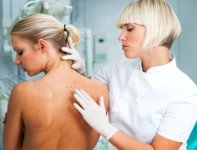 Обучение попрофстандартамДистанционно! Курсы переподготовки попрофстандартам 2016-2017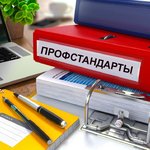 